                          UNIVERSIDAD DE PAMPLONA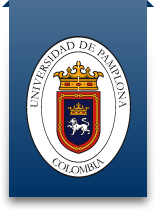                                                           CENTRO DE BIENESTAR UNIVERSITARIO                                                                CENTRO CALIDAD DE VIDA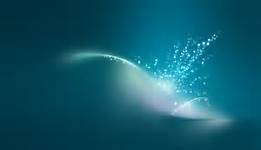 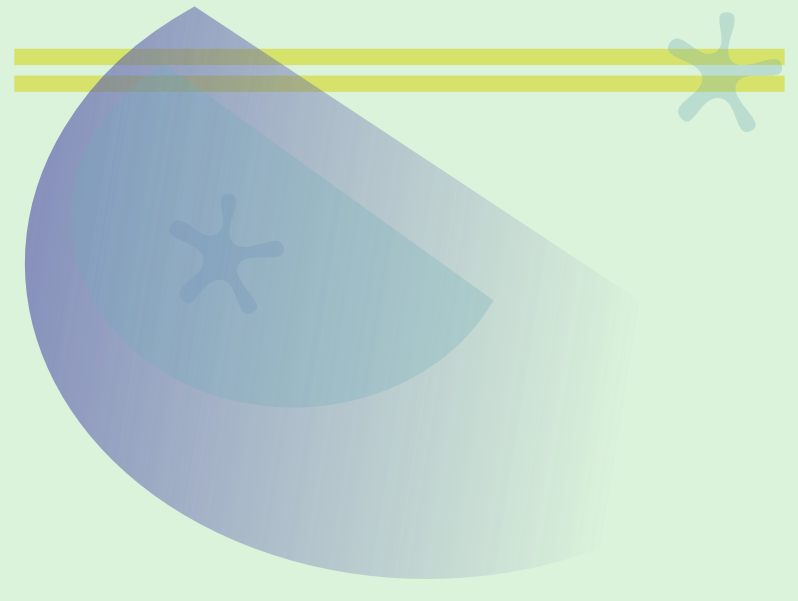 LUGAR:            CASA   AGUEDA GALLARDO   (Esquina Parque Principal)2do. Piso:  Aula Domingo Saavedra    –    Servicio Gratuito          